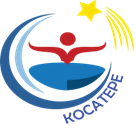 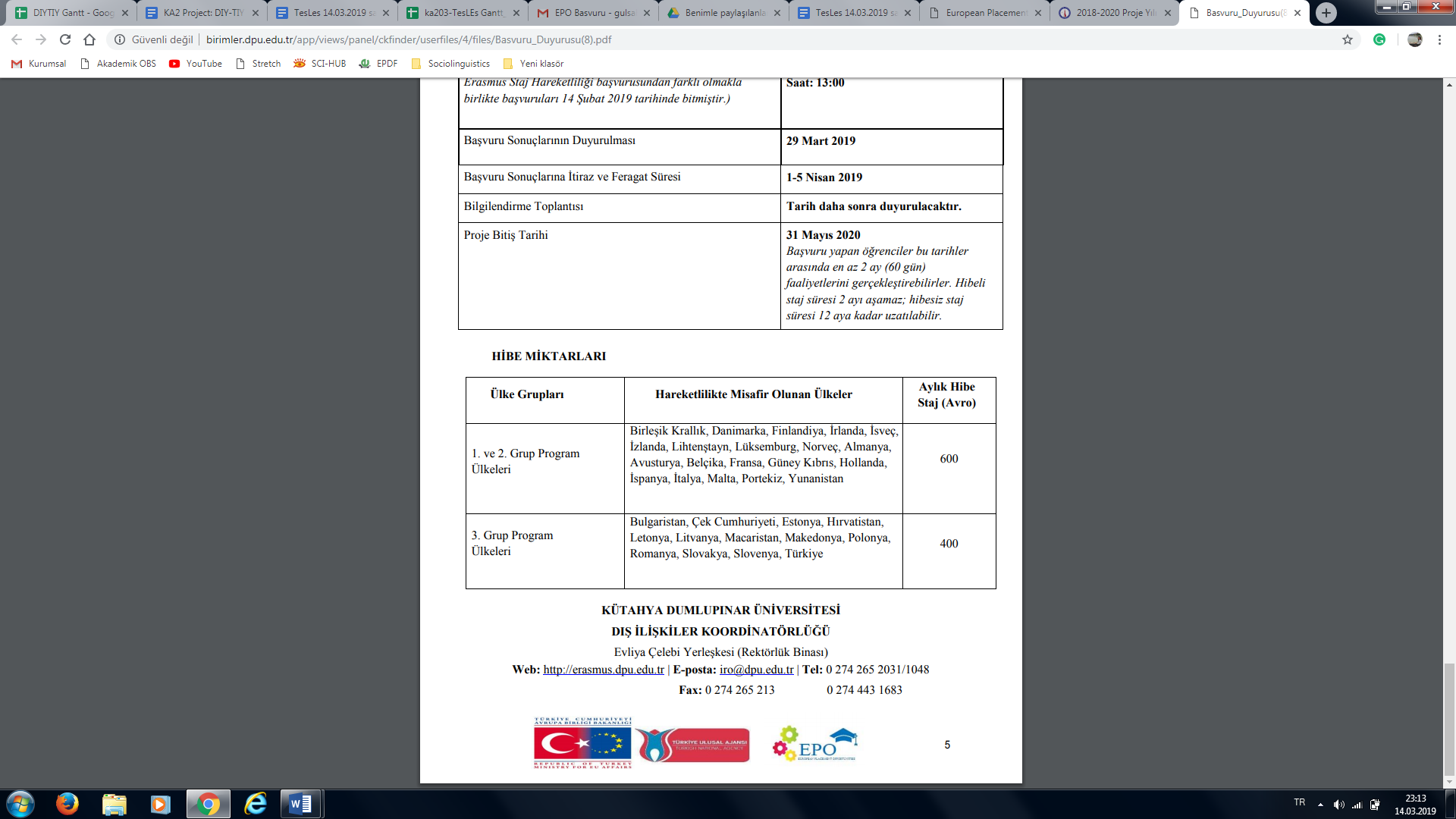 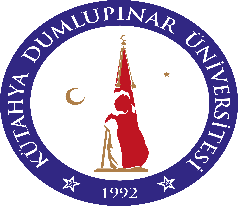 KÜTAHYA DUMLUPINAR ÜNİVERSİTESİDIŞ İLİŞKİLER KOORDİNATÖRLÜĞÜ2020-2023 PROJE DÖNEMİERASMUS+ STAJ KONSORSİYUMLARI ÖĞRENCİ BAŞVURU DUYURUSUAB Eğitim ve Gençlik Programları Merkezi Başkanlığı tarafından yürütülmekte olan Erasmus+ Programı kapsamında 2019-2022 Proje Dönemleri için Erasmus+ KOCATEPE ve EPO Staj Konsorsiyumları için üniversitemize aktarılan hibe miktarınca Avrupa’ya öğrenci gönderilecek olup 1.11.2021 – 3.12.2021 tarihleri arasında üniversite öğrencilerimizden online başvurular alınacaktır. Verilen sayılar öğrencilerin hareketlilik gerçekleştireceği ülke ve süreye göre değişkenlik gösterebilir. Bahsi geçen EPO Staj Konsorsiyumu ve Kocatepe Staj Konsorsiyumu birbirinden bağımsız iki ayrı staj çağrısı olup öğrencilerin aynı anda iki konsorsiyum çağrısına da başvuru yapma hakları bulunmaktadır.Başvuru ve seçim kriterleri, hibeler ve seçim takviminin ayrıntıları aşağıda açıklanmaktadır.Seçim KriterleriOnline Başvuru Sırasında Sisteme Yüklenecek BelgelerYurt Dışında Olan Öğrencilerimizin DikkatineHibelerEkonomik Açıdan İmkânları Kısıtlı Öğrencilere İlave HibeÖzel İhtiyaç DesteğiSeçim TakvimiSEÇİM KRİTERLERİ1. Erasmus+ KOCATEPE ve EPO Staj Konsorsiyumlarına başvuracak öğrencilerin, Kütahya Dumlupınar Üniversitesi’nde bir yükseköğretim programına en az bir akademik dönem süre ile kayıtlı olmuş olmaları gerekmektedir. 2021-2022 akademik yılında kayıt olmuş öğrenciler (Hazırlık öğrencileri hariç), 2020-2023 Proje Dönemi’nde faydalanmak üzere bu programa başvuru yapabilirler.2. Öğrencilerin kendi bilimsel çalışmalarını tamamlamak veya desteklemek üzere yaptıkları çalışmalar, bilimsel araştırmalar ve projeler staj faaliyeti olarak kabul edilmez. Bu faaliyetlerin staj faaliyeti olabilmesi için, akademik çalışmalar kapsamında değil, ilgili sektörde ekonomik karşılığı olan mesleki faaliyetler olarak gerçekleştirilmeleri gerekir. Örneğin, ürün geliştirme amaçlı olarak; bir araştırma geliştirme (Ar-Ge) şirketinde veya bir firmanın Ar-Ge biriminde yapılan ya da ekonomik faaliyet gösteren bir firmanın bir yükseköğretim kurumu ya da araştırma merkezine yaptırdığı deneysel çalışmalarda ve araştırmalarda çalışmak staj faaliyeti kapsamında değerlendirilir.3. Staja ev sahipliği yapacak kuruluşlar; işletmeler, eğitim merkezleri, araştırma merkezleri, ticaret odaları ve birlikleri, okul, vakıf, kar amacı gütmeyen kuruluşlar, kariyer rehberliği sağlayan kuruluşlar, profesyonel danışma ve rehberlik kuruluşları, yükseköğretim kurumları ve Erasmus+ Program Rehberinde belirtilen diğer kuruluşlar olabilir. Bu çerçevede, uygun bir işletmeden kastedilen büyüklükleri, yasal statüleri ve faaliyet gösterdikleri ekonomik sektör ne olursa olsun, özel veya kamuya ait her tür kurum/kuruluş ile sosyal ekonomi dâhil her tür ekonomik faaliyette bulunan girişimdir. Staj faaliyetinde bulunulacak yurtdışındaki kurumun yükseköğretim kurumu olması halinde, yapılacak çalışma akademik anlamda bir öğrenme faaliyeti olmayıp ilgili birimlerinde uygulamalı çalışma deneyimi elde edilmesidir. Aşağıdaki kuruluşlar Erasmus+ kapsamında yükseköğretim staj faaliyeti için uygun değildir:Avrupa Birliği kurumları ve AB ajansları (bk. https://europa.eu/european-union/about-eu/institutions-bodies_en )AB programlarını yürüten Ulusal Ajans vb. kuruluşlar.4. Erasmus+ KOCATEPE ve EPO Staj Konsorsiyumlarına bölümünde staj zorunluluğu olan veya olmayan bütün öğrenciler başvurabilir. Ancak, davet mektubu alınan kurumun, öğrenim görülen bölümle doğrudan ilgili olması ZORUNLUDUR.5. Kayıt donduran öğrenciler hareketlilikten yararlanamaz. 6. Çift anadalda öğrenim gören öğrenciler aynı başvuru döneminde sadece bir anadaldan hareketliliğe başvurabilirler.7. Staj faaliyetinin bir yükseköğretim kurumunda gerçekleştirilecek olması halinde, iki yükseköğretim kurumu arasında (gönderen ve kabul eden) kurumlararası anlaşma yapılması zorunlu değildir.8. Ön Lisans ve Lisans öğrencilerinin, en az 2.20/4.00 genel akademik ortalamaya sahip olmaları gerekmektedir. Öğrencinin alttan dersi olması programdan faydalanmasına engel değildir. Yatay ve dikey geçişle başka bir yükseköğretim kurumundan geçiş yapmış ve henüz Kütahya Dumlupınar Üniversitesi’nde bir not ortalaması oluşmamış öğrenciler için geldikleri yükseköğretim kurumundan aldıkları son transkriptte yer alan not ortalaması dikkate alınır.9. Yüksek Lisans ve Doktora öğrencilerinin, en az 2.50/4.00 genel akademik ortalamaya sahip olmaları gerekmektedir. Öğrencinin alttan dersi olması programdan faydalanmasına engel değildir. Henüz transkripti oluşmamış öğrenciler için bir önceki yükseköğretim kademesinde alınan mezuniyet notu dikkate alınır.ÖNEMLİ: Mezuniyet sonrası gerçekleştirilecek staj faaliyetinde başvurunun öğrenci mezun olmadan önce (hâlihazırda ön lisans, lisans veya lisansüstü öğrencisiyken) yapılmış olması gerekir. Mezun olmuş öğrenciler başvuruda bulunamaz. Mezuniyet sonrası staj hareketliliği, mezuniyet tarihinden itibaren 12 ay içinde proje bitiş tarihine kadar tamamlanmış olmalıdır. Mezuniyet sonrası staj süresi ile öğrencinin aynı kademede gerçekleştirdiği hareketlilik süresi toplamı 12 ayı geçmemelidir.10. Öğrencinin kendi isteğine bağlı olarak, son 3 yıl içerisinde alınmış YDS, YÖKDİL ya da TOEFL notunu başvuru sırasında online sisteme yüklemesi durumunda, sınavdan elde etmiş olduğu puan yabancı dil yeterlilik sınavı barajını sağlıyorsa Yabancı Dil Yeterlilik puanı yerine sayılacak ve yapılacak olan Yabancı Dil Yeterlilik Sınavı’ndan muaf olabilecektir.11. Genel başarı notu hesaplanırken aşağıdaki değerlendirme kriterleri uygulanacaktır:*YÖK tarafından belirlenen 100’lük not dönüşüm tablosu kullanılacaktır.**Muharip gaziler ve bunların eş ve çocukları ile harp şehitlerinin eş ve çocuklarının yanı sıra 12/4/1991 tarih ve 3713 sayılı Terörle Mücadele Kanunu’nun 21. Maddesine göre “kamu görevlilerinden yurtiçinde ve yurtdışında görevlerini ifa ederlerken veya sıfatları kalkmış olsa bile bu görevlerini yapmalarından dolayı terör eylemlerine muhatap olarak yaralanan, engelli hâle gelen, ölen veya öldürülenler”in eş ve çocukları ile 23 Temmuz 2016 tarih ve 667 sayılı KHK’nin 7. Maddesi uyarınca, 15 Temmuz 2016 tarihinde gerçekleştirilen darbe teşebbüsü ve terör eylemi ile bu eylemin devamı niteliğindeki eylemler sebebiyle hayatını kaybedenlerin eş ve çocukları veya malul olan siviller ile bu kişilerin eş ve çocukları Erasmus+ öğrenci hareketliliğine başvurmaları halinde önceliklendirilir.***Önceliklendirme için öğrencinin Aile ve Sosyal Politikalar Bakanlığı’ndan hakkında 2828 sayılı Kanun uyarınca koruma, bakım veya barınma kararı olduğuna dair yazıyı ibraz etmesi gerekir. 12. Yazılı Yabancı Dil sınavında baraj 55 olarak belirlenmiştir. İngiliz Dili ve Edebiyatı ile Mütercim Tercümanlık Bölümleri öğrencileri için baraj 70 olarak belirlenmiştir.13.Öğrencilerin staj yapmak üzere gidecekleri ülkelere göz önüne alınarak belirlenecek kontenjan fen bilimleri, sosyal bilimler ve eğitim bilimleri alanında eğitim gören öğrenciler arasında fakültelerin toplam öğrenci sayıları dikkate alınarak paylaştırılacaktır. Öğrencilerin gidecekleri ülkelere göre hibe miktarı değişeceği için kontenjanlar farklılık gösterebilir. 14. Hareketlilik yapmaya hak kazanan öğrencilerin belirlenen süre içerisinde, staj yapacakları kurumdan imzalı ve mühürlü davet mektubu almaları gerekmektedir. Belirlenen süre içerisinde davet mektubunu online sisteme yüklemeyen öğrencilerin başvuruları geçersiz sayılacak ve bu öğrenciler hareketlilikten faydalanamayacaktır.15. Öğrenciler, istedikleri takdirde hibe almaksızın faaliyetlere katılabilirler. Hibesiz öğrenciler de diğer başvurularla beraber genel değerlendirmeye tabi tutulur ve hibeli öğrencilerle aynı süreçten geçer. Hibesiz öğrencinin farkı, öğrencinin bütçe hesaplamalarına dâhil edilmemesi ve kendisine ödeme yapılmamasıdır. Hibe alınmaması öğrencinin seçim sürecine dâhil olmamasına gerekçe değildir.Başvurunun tamamlanması için aşağıdaki listede bulunan belgelerin tamamının 3 Aralık 2021 Cuma günü saat 17:30'a kadar online sisteme yüklenmesi gerekmektedir.ONLİNE BAŞVURU SIRASINDA SİSTEME YÜKLENECEK BELGELERBaşvuru FormuYazılı Dil Sınavı’ndan muaf olmak isteniyor ise; son 3 yıl içerisinde girilmiş YDS/YÖKDİL/TOEFL Sonuç BelgesiDavet Mektubuİstenilen belgelerin tamamlanarak 3 Aralık 2021 Cuma günü saat 17:30'a kadar online sisteme yüklenmesi gerekmektedir.YURT DIŞINDA OLAN ÖĞRENCİLERİMİZİN DİKKATİNE!1. Erasmus+ Öğrenim Hareketliliği kapsamında yurt dışında olup, 2020-2023 Proje Dönemi Erasmus+ Staj Hareketliliği’ne başvurmak isteyen öğrencilerimiz belgelerini çevrimiçi olarak sisteme yükleyebilirler. 2. Erasmus+ Öğrenim Hareketliliği Programı kapsamında yurt dışında olup, 2020-2023 Proje Dönemi Erasmus+ KOCATEPE ve EPO Staj Konsorsiyumlarına başvurmak isteyen öğrencilerimizin gitmeden önce elde etmiş oldukları yazılı dil sınavı, yabancı dil sınavı barajını sağlıyorsa kullanılacaktır.3. Erasmus+ Öğrenim Hareketliliği Programı kapsamında yurt dışında bulunan öğrencilerimizden istenen Başvuru Belgeleri;Başvuru Formu (Formdaki imzaların tamamlanmış olması gerekmektedir.)Davet MektubuYazılı Dil Sınavı’ndan muaf olmak isteniyor ise; son 3 yıl içerisinde girilmiş DPÜ/YDS/YÖKDİL/TOEFL Sonuç BelgesiHİBE MİKTARLARI	EKONOMİK AÇIDAN İMKÂNLARI KISITLI ÖĞRENCİLERE İLAVE HİBEÖğrenim hareketliliği (SMS) için seçilen ekonomik açıdan imkânı kısıtlı öğrencilere yukarıdaki tabloda belirtilen aylık hibe miktarlarına ek olarak öğrenim hareketliliği bütçesinden aylık 100 € ilave hibe ödenir. 29.05.1989 tarih ve 3294 Sayılı Sosyal Yardımlaşma ve Dayanışmayı Teşvik Kanunu’nun 2. Maddesi kapsamında anne veya babasına ya da kendisine muhtaçlık aylığı bağlanan öğrenciler ekonomik açıdan imkânı kısıtlılara yönelik ilave hibe imkânından yararlanırlar. Hareketliliğe seçilen öğrencinin ilave hibeden yararlanmak için Hibe Sözleşmesi imzalanmadan önce Koordinatörlüğümüze başvurarak bağlı bulunduğu Aile, Çalışma ve Sosyal  Hizmetler  İl  Müdürlüğü’nden  alacağı  yukarıda  belirtilen  Kanun  kapsamında muhtaçlık aylığı aldığına dair belgeyi ibraz etmesi gereklidir. ÖZEL İHTİYAÇ DESTEĞİErasmus+, ek bir hibe desteği olmaksızın faaliyetlere katılmaları mümkün olamayacak durumdaki fiziksel, zihinsel veya sağlıkla ilgili özel durumları olan Erasmus+’a katılan öğrenci ve personel için rehberlik, karşılama, fiziksel erişim, pedagojik ve teknik destek, ve özellikle ek giderlere katkı sağlamaya özel önem vermektedir. Bu fırsat, herkesin Avrupa Birliği Erasmus+ hareketlilik düzenlemelerinden bütünüyle yararlanabilmenizi temin etmeye yöneliktir.Bütün yükseköğretim kurumları, Yükseköğretim Erasmus Üniversite Beyannamesini imzalamakla, tüm çevrelerden katılımcılara eşit erişim ve fırsatlar sağlayacağını taahhüt eder. Bu nedenle, fiziksel, zihinsel veya sağlıkla ilgili özel durumu olan öğrenci ve personel misafir olunan kurumun kendi yerel öğrenci ve personeline sunduğu tüm destek hizmetlerinden yararlanabilir.Erasmus+ özel ihtiyaç desteğine başvurabilmek için Erasmus+ hareketlilik döneminize hazırlanırken özel ihtiyaçlarınızı ve fiziksel, zihinsel veya sağlıkla ilgili durumunuza ilişkin olarak öngörülen ek masraflarınızı belirtiniz.Erasmus+ hareketliliğinizle ilgili bireysel ihtiyaçlara yönelik desteklenmesi uygun olabilecek alanlar, bu sayılanlarla sınırlı olmamakla birlikte: uygun konaklama, seyahat için yardım, tıbbi refakat, destek teçhizat, uygun öğrenim materyalleri, refakatçi vb içerir.Erasmus+ özel ihtiyaç desteği başvuru formu hakkında yardımcı olmaları için Koordinatörlüğümüze talebinizi iletiniz. SEÇİM TAKVİMİKütahya Dumlupınar ÜniversitesiDış İlişkiler Koordinatörlüğü Evliya Çelebi Yerleşkesi Mühendislik Fak. Ek Binası 2.Kathttp://erasmus.dpu.edu.trE-posta: iro@dpu.edu.troutgoing.students@dpu.edu.trTel: 0 274 4431683Fax: 0 274 265 21 33ERASMUS+ STAJ KONSORSİYUMLARI ÖĞRENCİ BAŞVURU DUYURUSUERASMUS+ STAJ KONSORSİYUMLARI ÖĞRENCİ BAŞVURU DUYURUSUERASMUS+ STAJ KONSORSİYUMLARI ÖĞRENCİ BAŞVURU DUYURUSUERASMUS+ STAJ KONSORSİYUMLARI ÖĞRENCİ BAŞVURU DUYURUSUERASMUS+ STAJ KONSORSİYUMLARI ÖĞRENCİ BAŞVURU DUYURUSUKonsorsiyum AdıHareketliliğin Bitiş TarihiHibelendirilecek Öğrenci SayısıHibelendirilecek Min. ve Max.  SürelerToplam Bütçe2020-KOCATEPE Konsorsiyum Çağrısı 31 Mayıs 20236-9 KişiMin. 2 Ay(60 gün) 7.368,75 Euro2020-EPO Konsorsiyum Çağrısı 31 Mayıs 20235-8 KişiMin. 2 Ay(60 gün)6.525 EuroÖlçütAğırlıklı PuanAkademik başarı düzeyi*%50 (toplam 100 puan üzerinden)Dil seviyesi%50 (toplam 100 puan üzerinden)Şehit ve gazi çocuklarına**+15 puanEngelli öğrencilere (engelliliğin belgelenmesi kaydıyla)+10 puan2828 Sayılı Sosyal Hizmetler Kanunu Kapsamında haklarında korunma, bakım veya barınma kararı alınmış öğrencilere***+10 puanBaşvuru esnasında staj yeri kabul mektubu sunma+10 puanİki hareketlilik türüne birden aynı anda başvurma (öğrencinin tercih ettiği hareketlilik türüne azaltma uygulanır) -10 puanDaha önceki bir seçim döneminde seçilmiş, fakat verilen feragat süresi dışında feragat eden öğrenciler-10 puanDaha önce yararlanma (her bir faaliyet için (öğrenim-staj ayrımı yapılmaksızın hibeli veya hibesiz)-10 puanVatandaşı olunan ülkede hareketliliğe katılma-10 puanİki hareketlilik türüne birden aynı anda başvurma (öğrencinin tercih ettiği hareketlilik türüne azaltma uygulanır)-10 puanHareketliliğe seçilen öğrenciler için: Yükseköğretim kurumu tarafından hareketlilikle ilgili olarak düzenlenen toplantılara/eğitimlere mazeretsiz katılmama (öğrencinin Erasmus’a tekrar başvurması halinde uygulanır)-5 puanGeçtiğimiz yıllarda Üniversitemiz Erasmus+ Yabancı dil sınavlarına başvurduğu halde girmemiş olanlardan-5 puanÜlke GruplarıMisafir Olunan ÜlkeAylık Staj Hibesi (Euro)1.   ve 2.   Grup ProgramÜlkeleriBirleşik Krallık, Danimarka, Finlandiya, İrlanda, İsveç, İzlanda, Lihtenştayn, Lüksemburg, Norveç, Almanya, Avusturya, Belçika, Fransa, Güney Kıbrıs, Hollanda, İspanya, İtalya, Malta, Portekiz, Yunanistan6003. Grup Program ÜlkeleriBulgaristan, Çek Cumhuriyeti, Estonya, Hırvatistan, Letonya, Litvanya, Macaristan, Makedonya, Polonya, Romanya, Sırbistan, Slovakya, Slovenya	400TarihlerAçıklama4 Ekim 2021- 31 Ekim 2021Ön Duyuru1 Kasım 2021 -3 Aralık 2021BAŞVURULAR10 Aralık 2021Başvuru sonuçlarının internetten duyurulması13-17 Aralık 2021İtirazların kabulüTarih için erasmus.dpu.edu.tr adresini takip edinizOryantasyon Toplantısı2020 yılı çağrılarının bitiş tarihi 31 Mayıs 20232020 çağrıları için seçilen öğrenciler 31 Mayıs 2023 tarihine kadar Erasmus+ EPO ve KOCATEPE Staj Konsorsiyumlarından minimum 2 ay (60 gün) hibeli olarak faydalanabilirler. 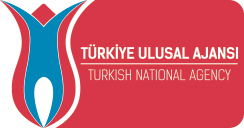 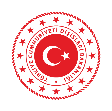 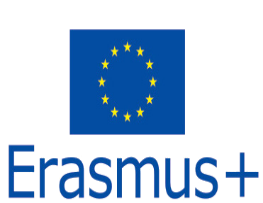 